проект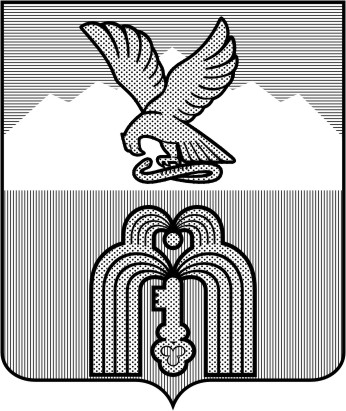 МУНИЦИПАЛЬНОЕ УЧРЕЖДЕНИЕ  «ФИНАНСОВОЕ УПРАВЛЕНИЕ  АДМИНИСТРАЦИИ города ПЯТИГОРСКА»Ставропольского краяПРИКАЗ «30»  июня 2021 г.				               		                     № ___по основной деятельностиО внесении изменений в Нормативные затраты на обеспечение функций МУ «Финансовое управление администрации г. Пятигорска» и подведомственных казенных учреждений на 2021 год и плановый период 2022 и 2023 годов, утвержденные приказом от 30.06.2020 г. № 55В соответствии с частью 5 статьи 19 Федерального закона от 05 апреля 2013 г. № 44-ФЗ «О контрактной системе в сфере закупок товаров, работ и услуг для обеспечения государственных и муниципальных нужд», постановлением Правительства Российской Федерации от 13 октября 2014 г. № 1047 «Об общих требованиях к определению нормативных затрат на обеспечение функций государственных органов, органов управления государственными внебюджетными фондами и муниципальных органов», постановлением администрации города Пятигорска от 20.05.2016 № 1619 «Об утверждении Правил определения нормативных затрат на обеспечение функций Думы города Пятигорска, администрации города Пятигорска и её структурных подразделений, обладающих статусом юридического лица (включая подведомственные им казенные учреждения)», постановлением администрации города Пятигорска от 27.08.2018 № 3302 «Об утверждении требований к порядку разработки и принятия муниципальных правовых актов о нормировании в сфере закупок для обеспечения муниципальных нужд города-курорта Пятигорска, содержанию указанных актов и обеспечению их исполнения», а также в целях повышения эффективности бюджетных расходов и организации процесса бюджетного планирования,- ПРИКАЗЫВАЮ:Внести следующие изменения в Нормативные затраты на обеспечение функций МУ «Финансовое управление администрации г. Пятигорска» и подведомственных казенных учреждений на 2021 год и плановый период 2022 и 2023 годов, утвержденные приказом МУ «Финансовое управление администрации г. Пятигорска» от 30.06.2020 г. № 55:Изложить таблицу № 2 в следующей редакции: Таблица № 2Изложить таблицу № 3 в следующей редакции: Таблица № 3Изложить таблицу № 8 в следующей редакции: Таблица № 8Разместить настоящий приказ на официальном сайте города-курорта Пятигорска и в единой информационной системе в сфере закупок в информационно-телекоммуникационной сети «Интернет».Контроль за выполнением настоящего приказа оставляю за собой.Настоящий приказ вступает в силу со дня подписания.Начальник МУ «Финансовое управление		администрации г. Пятигорска»        		                          Л.Д.Сагайдак«№ п/пНаименование услугиКол-во абонентских номеров пользовательского (оконечного) оборудованияКол-во мин.Кол-во месяцевФинансовое управлениеФинансовое управлениеФинансовое управлениеФинансовое управлениеФинансовое управление1Сверх базового объема телефонных соединений и спаренная схема подключенияне более 20не более 25012Казенное учреждениеКазенное учреждениеКазенное учреждениеКазенное учреждениеКазенное учреждение1Сверх базового объема телефонных соединений и спаренная схема подключенияне более 5не более 120012».«№ п/пНаименование услугиКол-во абонентских номеров пользовательского (оконечного) оборудованияКол-во мин.Кол-во месяцевФинансовое управлениеФинансовое управлениеФинансовое управлениеФинансовое управлениеФинансовое управление1Внезоновая связь. Предоставление МТР автоматическим способом МГ (предвыбор РТК , DEF предвыбор РТК)не более 20не более 1012 2Внутризоновая связь.  Предоставление МТР автоматическим способом МГне более 20не более 5012Казенное учреждениеКазенное учреждениеКазенное учреждениеКазенное учреждениеКазенное учреждение1Внезоновая связь. Предоставление МТР автоматическим способом МГ (предвыбор РТК , DEF предвыбор РТК)не более 5не более 1012 2Внутризоновая связь.  Предоставление МТР автоматическим способом МГне более 5не более 15012».«№ п/пВид программного обеспеченияВид программного обеспеченияЕдиница измеренияВид сопровожденияЦена простых (неисключительных) лицензий,не более руб.Цена сопровождения на единицу, не более руб.Срок использования, год1информационно-технологическое сопровождение программного продукта «1С»информационно-технологическое сопровождение программного продукта «1С»ед.на лицензию-12 000,00-22Услуги по консультационному обслуживанию ПП «1С»часна учреждение-1 200,00-».